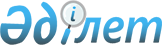 Об установлении квоты рабочих мест для трудоустройства лиц с инвалидностью на 2023 год по району Бәйтерек Западно-Казахстанской областиПостановление акимата района Бәйтерек Западно-Казахстанской области от 30 ноября 2022 года № 594
      В соответствии с Законом Республики Казахстан "О местном государственном управлении и самоуправлении в Республике Казахстан", Законом Республики Казахстан "О социальной защите инвалидов в Республике Казахстан", Законом Республики Казахстан "О занятости населения" и приказом Министра здравоохранения и социального развития Республики Казахстан от 13 июня 2016 года №498 "Об утверждении Правил квотирования рабочих мест для лиц с инвалидностью", акимат района Бәйтерек Западно-Казахстанской области ПОСТАНОВЛЯЕТ:
      1. Установить квоту рабочих мест для трудоустройства лиц с инвалидностью в размере от двух до четырех процентов от численности рабочих мест без учета рабочих мест на тяжелых работах, работах с вредными, опасными условиями труда согласно приложения к настоящему постановлению:
      1) от пятидесяти до ста человек – в размере двух процентов списочной численности работников;
      2) от ста одного до двухсот пятидесяти человек – в размере трех процентов списочной численности работников;
      3) свыше двухсот пятидесяти одного человека – в размере четырех процентов списочной численности работников.
      2. Руководителю районного отдела занятости и социальных программ (Ахметжанову Б.) принять необходимые меры, вытекающие из настоящего постановления.
      3. Контроль за исполнением настоящего постановления возложить на заместителя акима Бисакаева Е. Квота рабочих мест для лиц с инвалидностью на 2023 год по району Бәйтерек  Западно-Казахстанской области
					© 2012. РГП на ПХВ «Институт законодательства и правовой информации Республики Казахстан» Министерства юстиции Республики Казахстан
				
      Аким района

Токжанов М.
Приложение
к постановлению акимата
района Бәйтерек
от 30 ноября 2022 года № 594
№
Наименование организации
Количество рабочих мест
Процент квоты
Количество рабочих мест согласно установленной квоты
1
Коммунальное государственное учреждение "Общеобразовательная школа имени Касыма Аманжолова отдела образования района Бәйтерек управления образования акимата Западно-Казахстанской области"
91
2
1
2
Коммунальное государственное учреждение "Казахская средняя общеобразовательная школа имена Кадыра Мырза Али отдела образования района Бәйтерек управления образования акимата Западно-Казахстанской области"
110
3
3
3
Коммунальное государственное учреждение "Зеленовская средняя общеобразовательная школа отдела образования района Бәйтерек управления образования акимата Западно-Казахстанской области"
77
2
1
Всего
278
-
5